Phone and WhatsApp: +1 563-260-7675Email: briannacarter563@gmail.comBrianna M Carter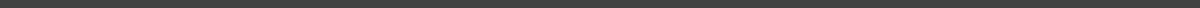 SKILLSSpanish speaker, strong rapport-building skills, thematic lesson planning, project planning, inquiry-based lessons, Comprehensible Input methodology, Total Physical Response methodology, language teaching through projects and stories, computer software skills, strong interest in STEM subjects, basic technical skills, cultural experiences abroad, ambitious, enthusiastic, self-motivated, creative, and supportive.RELEVANT COURSEWORKTEACHING 3140A semester long student teaching experience in a Title 1 school district. My placements were in a K-5th grade elementary ESL setting for 6 weeks, a 5-week long experience in a 6-th grade ESL setting teaching English Language Arts, and 8 weeks in another 6-8th grade ESL setting teaching 3 periods of a sheltered New Comer English class and pushing in to 6th grade science and social studies classes.SPAN 4091Level III field experience at Bergman Academy in Des Moines, IA. The school is a private elementary school that uses comprehensible input to teach students Spanish. I worked with a well-known language teacher in Iowa, Craig Klein, who owns the website SpanishCuentos.com.TESOL 4770Level III field experience in Marshalltown High School. The school has a very diverse population with bilingual programs offered. I worked with 9th and 10th grade ELL students in a sheltered biology, physics, and chemistry classroom.TEACHING 3128Level II field experience at Carroll Elementary in Aldine, TX. Placed in a 3rd grade ESL classroom with around 18 students. Very economically disadvantaged urban school district with over 80% of the students living below the poverty line. TEACHING 2017Level I field experience at Lincoln Elementary in Waterloo in a Kindergarten classroom with around 20 students, 6 of which were special needs.WORK EXPERIENCECollege Nannies and Tutors, Overland Park, KS — Private Tutor and NannyJuly 2019- PresentTutor students grades 7th  - 12th in Math, Science, and English.Prepare students for the ACTSelf-Employed, Waterloo Iowa — Private TutorAug 2017 – July 2019Tutor for high school/college student with special needs 2 hours a day daily.Worked with him in Reading, Writing, Spanish, Social Studies, Math, Sciences, and Business Management.The student was semi-illiterate requiring extra attention on language and literacy skills. Self-Employed, Cedar Falls, IA — Child Care ProviderAug 2017 – July 20193-6 nights a week to 3 children ranging ages 5 months to 10 years old.7 year old child has a behavioral disorder.University of Northern Iowa Center for Urban Education, Waterloo, IA — Volunteer TutorNovember 2016 - December 2016Tutor 2 hours a week to a elementary aged boy.Completed 12 hours of volunteering.Self-Employed, Davenport, IA — Lifeguard InstructorNov 2015 - June 2016Taught 2 sections of a Red Cross Lifeguard Certification course.Scott County YMCA, Davenport, IA — Swim Instructor/Lifeguard Nov 2011- May 2014Swim instructor for children preschool through upper elementary. Lifeguard at the pool connected to the Davenport North High School. EDUCATIONUniversity of Northern Iowa, Cedar Falls, IA — Bachelor of Arts in TESOL with a minor in Spanish and English/Spanish TranslationJan 2016 - Dec 2019Scott Community College, Bettendorf, IA — Associate of Arts in General StudiesAug 2014 - May 2017North High School, Davenport, IA — High School DiplomaAug 2010 - May 2014ACTIVITIESTESOL Club PresidentStarted the TESOL Club’s successful mission to help international students at the university with their language and cultural adjustments.Study Abroad in Cusco, PeruVolunteer at the UNI Cultural and Intensive English program for 3 yearsVolunteer as a Cultural Informant with the International Students and Scholars Office for 2 semestersVolunteer tutor at the University of Iowa Center for Urban Education